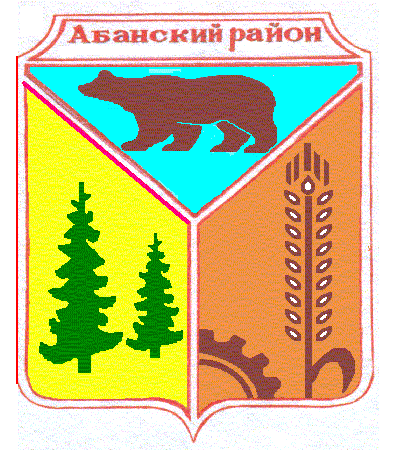 НИКОЛЬСКИЙ СЕЛЬСКИЙ СОВЕТ ДЕПУТАТОВАБАНСКОГО РАЙОНА КРАСНОЯРСКОГО КРАЯРЕШЕНИЕ21.11.2019                                  с. Никольск                                  № 46-113РОб установлении срока рассрочки оплаты приобретаемогосубъектами малого и среднего предпринимательства арендуемогоими недвижимого имущества, находящегося в муниципальной собственности, при реализации преимущественного права на приобретение такого имущества       В соответствии с Федеральным законом от 06.10.2003 № 131-ФЗ «Об общих принципах организации местного самоуправления в Российской Федерации», на основании пункта 1 статьи 5 Федерального закона от 22.07.2008 № 15.9-ФЗ «Об особенностях отчуждения недвижимого имущества, находящегося в государственной или в муниципальной собственности и арендуемого субъектами малого и среднего предпринимательства, и о внесении изменений в отдельные законодательные акты Российской Федерации», руководствуясь статьями 23, 27 Устава Никольского сельсовета Абанского района Красноярского края, Никольский сельский Совет депутатов:РЕШИЛ:     1. Установить, что срок рассрочки оплаты приобретаемого субъектами малого и среднего предпринимательства арендуемого ими недвижимого имущества, находящегося в муниципальной собственности Никольского сельсовета, при реализации преимущественного права на приобретение такого имущества, составляет 5 лет.     2. Контроль за исполнением Решения оставляю за собой.     3. Настоящее Решение вступает в силу в день следующий за днем его официального опубликования.Глава Никольского сельсовета                                              С.Ф. Охотникова